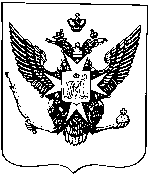 Муниципальные новости ПавловскаИнформационно-аналитический бюллетень02 марта 2018 года                                                                                        Выпуск № 2_________________________________________________________________________________________________________________________________________________________________________________________________________________________________________________________________________В номере: -Решение Муниципального Совета города Павловска от 28.02.2018 № 2/2.1 «О принятии Положения о порядке решения органами местного самоуправления города Павловска вопроса местного значения «Участие в реализации мероприятий по охране здоровья граждан от воздействия окружающего табачного дыма и последствий потребления табака на территории внутригородского муниципального образования Санкт-Петербурга город Павловск»»;- Решение Муниципального Совета города Павловска от 28.02.2018 № 2/3.1 «О принятии Положения  о порядке организации работ по компенсационному озеленению в отношении территорий зеленых насаждений общего пользования местного значения во внутригородском муниципальном образовании Санкт-Петербурга город Павловск» ;- Решение Муниципального Совета города Павловска от 28.02.2018 № 2/4.1 «Об утверждении отчета об исполнении Программы по противодействию коррупции в муниципальном образовании город Павловск за 2017 год »;  - Решение Муниципального Совета города Павловска от 28.02.2018 № 2/6.1 «О принятии во втором и третьем чтениях (в целом) изменений в решение Муниципального Совета города Павловска от 20.12.2017 № 11/2.1 «О бюджете муниципального образования город Павловск на 2018 год»;- Решение Муниципального Совета города Павловска от 28.02.2018 № 2/7.1 «О признании утратившим силу решение Муниципального Совета города Павловска от 06.04.2016 №3/5.1 «О представлении депутатами Муниципального Совета города Павловска сведений о доходах, расходах, об имуществе и обязательствах имущественного характера, а также сведений о доходах,  расходах, об имуществе и обязательствах имущественного характера своих супруги (супруга) и несовершеннолетних детей»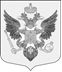 Муниципальный Советгорода ПавловскаРЕШЕНИЕот 28 февраля 2018 года                                                                                                № 2/2.1	В соответствии с Законом Санкт-Петербурга  «Об организации местного самоуправления в Санкт-Петербурге», Уставом внутригородского муниципального образования Санкт-Петербурга город Павловск, Муниципальный Совет города ПавловскаРЕШИЛ:	1. Принять во втором и третьем чтениях (в целом) Положение о порядке решения органами местного самоуправления города Павловска вопроса местного значения «Участие в реализации мероприятий по охране здоровья граждан от воздействия окружающего табачного дыма и последствий потребления табака на территории внутригородского муниципального образования Санкт-Петербурга город Павловск».	2. Настоящее решение вступает в силу со дня его официального опубликования.	3. Контроль за исполнением решения возложить на постоянную комиссию Муниципального Совета города Павловска по социальным вопросам.Глава муниципального образования города Павловска				                                                           В.В. Зибарев                                                                          Приложение 1к решениюМуниципального Советагорода Павловскаот 28.02. 2018 № 2/2.1Положение о порядке решения органами местного самоуправления города Павловска вопроса местного значения «Участие в реализации мероприятий по охране здоровья граждан от воздействия окружающего табачного дыма и последствий потребления табака на территории внутригородского муниципального образования Санкт-Петербурга город Павловск»Настоящее Положение разработано в соответствии с Федеральным  законом  от 23.02.2013  № 15-ФЗ  «Об  охране здоровья граждан от воздействия окружающего табачного дыма и последствий потребления табака», Законом Санкт-Петербурга от 23.09.2009  №  420-79  «Об  организации  местного  самоуправления  в  Санкт-Петербурге», Уставом  внутригородского  муниципального образования  Санкт-Петербурга  город Павловск (далее –  Устав муниципального  образования)  и  определяет  правовые  и  организационные  основы  реализации вопроса местного значения - участие в реализации мероприятий по охране здоровья граждан от воздействия окружающего табачного дыма и последствий потребления табака на территории внутригородского муниципального образования Санкт-Петербурга город Павловск»  (далее  –  вопрос местного значения).1. Общие положения	1.1. Осуществление вопроса местного значения находится в ведении Местной администрации города Павловска (далее - Местная администрация).	1.2. Финансирование мероприятий по решению вопроса местного значения  осуществляется Местной администрацией за счет средств бюджета муниципального образования на соответствующий финансовый год.	Местная администрация города Павловска несет ответственность за целевое и эффективное использование бюджетных средств и муниципального имущества при  организации и проведении мероприятий.	1.3. Функции по контролю за участием в установленном порядке в мероприятиях по решению вопроса местного значения  возлагаются на Муниципальный Совет города  Павловска (далее – Муниципальный Совет).	1.4. При осуществлении на территории муниципального образования город Павловск мероприятий  по решению вопроса местного значения органы местного самоуправления города Павловска взаимодействуют с органами исполнительной власти Санкт-Петербурга и подведомственными им  учреждениями.	1.5. Участниками мероприятий являются:- жители муниципального образования город Павловск;- граждане, работающие в трудовых коллективах, осуществляющих деятельность  на территории муниципального образования город Павловск; -учащиеся образовательных учреждений и воспитанники дошкольных образовательных учреждений, расположенных на территории муниципального образования город Павловск;2. Цели и задачи2.1. Основными  целями  реализации  вопроса  местного  значения  на  территории муниципального образования являются:- формирование у населения негативного отношения к курению, а также пропаганда здорового образа жизни, занятий спортом;-уменьшения потребления табака среди жителей муниципального образования город Павловск.2.2. Для достижения указанных целей необходимо решение следующих задач:- участие в реализации мероприятий по охране здоровья граждан от воздействия окружающего табачного дыма и последствий потребления табака, проводимых территориальными органами федеральных органов исполнительной власти, подразделениями администрации Пушкинского района Санкт-Петербурга на территории муниципального образования город Павловск;- информирование населения о реализуемых и (или) планируемых мероприятиях, направленных на предотвращение воздействия окружающего табачного дыма и сокращение потребления табака.3. Основные виды и формы деятельности	Основными видами и формами деятельности по решению вопроса местного значения являются:	3.1. организация и проведение профилактических лекций, семинаров с показом видеофильмов для населения;	3.2. проведение конкурсов социальной рекламы,  направленной  на формирование негативного отношения к курению; 	3.3. проведение конкурсов рисунков, плакатов, молодежных турниров, тематических вечеров по пропаганде здорового образа жизни; 	3.4.  организация, проведение и участие в организации и проведении спортивных и досуговых мероприятий, фестивалей, конкурсов и других акций, способствующих воспитанию здорового образа жизни;	3.5.  разработка, изготовление, распространение среди населения информационных материалов о  вреде  потребления  табака  и  вредном  воздействии окружающего табачного дыма  и пропаганде здорового образа жизни;	 3.6. размещение в средствах массовой информации, на официальном сайте муниципального образования в информационно-телекоммуникационной сети Интернет по адресу: http://www.mo-pavlovsk.ru/./, на информационных стендах материалов,  направленных на сокращение потребления табака;		3.7. участие в мероприятиях по охране здоровья граждан от воздействия окружающего табачного дыма и последствий  потребления  табака в иных формах, предусмотренных законами Санкт-Петербурга.4. Условия организации и проведения мероприятий	4.1. Местная администрация разрабатывает и утверждает муниципальную программу по участию в реализации мероприятий по охране здоровья граждан от воздействия окружающего табачного дыма и последствий потребления табака на территории внутригородского муниципального образования Санкт-Петербурга город Павловск  (далее по тексту - программа) и обеспечивает ее исполнение. Программа содержат перечень мероприятий, определяет сроки их проведения, расходы на проведение и подлежит обнародованию.	4.2. Муниципальный Совет на основании утвержденной Местной администрацией программы при принятии бюджета муниципального образования город Павловск на очередной финансовый год утверждает размер ассигнований, необходимых для реализации мероприятий программы.	4.3. Организация и проведение конкретного мероприятия  возможна исключительно при условии, что данное мероприятие содержится в программе, либо после внесения соответствующих изменений в программу.	4.4. Проведение мероприятий может осуществляться как силами Местной администрации, так и силами сторонних организаций  путем заключения муниципальных контрактов, либо на основании соглашений о взаимодействии. 	4.5. По итогам проведённого мероприятия  исполнителями в Местную администрацию предоставляется отчётная документация о целевом использовании выделенных средств.       5. Порядок расходования денежных средств на организацию и проведение мероприятий           5.1.  Расходование денежных средств на реализацию муниципальной программы  производится за счет и в пределах средств, предусмотренных на эти цели местным бюджетом на соответствующий финансовый год.           5.2. Под расходами на реализацию муниципальной программы  понимаются следующие виды расходов:	- перечисление денежных средств исполнителям, получившим право на оказание услуг по организации и проведению мероприятий для жителей муниципального образования города Павловска в результате процедур по размещению муниципального заказа в соответствии с Федеральным законом от 05.04.2013 № 44-ФЗ «О  контрактной системе в сфере закупок товаров, работ,  услуг, для обеспечения государственных и муниципальных нужд»;	-затраты на аренду, подготовку и оформление места проведения мероприятия;	-расходы на аренду оборудования и технических средств, необходимых для подготовки, организации и проведения мероприятий;	-затраты на разработку, приобретение, доставку и распространение памяток, листовок, буклетов и другой наглядной продукции, направленной на формирование негативного отношения к курению;	-прочие необходимые для проведения мероприятий и участия в мероприятиях  расходы.6.  Заключительные положения	6.1. Местная администрация ежегодно представляет в Муниципальный Совет города Павловска вместе с отчётом об исполнении местного бюджета сведения о проведённых мероприятиях, выполненных программах (планах) по данному вопросу и расходовании финансовых средств на их выполнение.	6.2.  Контроль за соблюдением настоящего Положения осуществляется в соответствии с действующим законодательством и Уставом внутригородского муниципального образования Санкт-Петербурга город Павловск.               6.3. Настоящее Положение вступает  в силу со дня его официального  опубликования.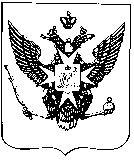 Муниципальный Советгорода ПавловскаРЕШЕНИЕот 28  февраля 2018 года							                      № 2/3.1О принятии Положения  о порядке организации работ по компенсационному озеленению в отношении территорий зеленых насаждений общего пользования местного значения во внутригородском муниципальном образовании Санкт-Петербурга город ПавловскВ соответствии с Законом Санкт-Петербурга «Об организации местного самоуправления в Санкт-Петербурге», Уставом внутригородского муниципального образования Санкт-Петербурга город Павловск,  Муниципальный Совет города ПавловскаРЕШИЛ:1. Принять во втором и третьем чтениях (в целом) Положение о порядке организации работ по компенсационному озеленению в отношении территорий зеленых насаждений общего пользования местного значения во внутригородском муниципальном образовании Санкт-Петербурга город Павловск согласно приложению 1.2. Настоящее решение вступает в силу со дня его официального опубликования.	3. Контроль за исполнением решения возложить на постоянную комиссию Муниципального Совета города Павловска по благоустройству и городскому хозяйству.Глава муниципального образования города Павловска				                                                      В.В. ЗибаревПриложение 1 к решению Муниципального Советагорода Павловска                                                                                     		от  28.02.2018   № 2/3.1Положениео порядке организации работ по компенсационному озеленению в отношении территорий зеленых насаждений общего пользования местного значения во внутригородском муниципальном образовании Санкт-Петербурга город Павловск1. Общие положения1.1. Настоящий Порядок организации работ по компенсационному озеленению в отношении территорий зеленых насаждений общего пользования местного значения внутригородского муниципального образования Санкт-Петербурга город Павловск (далее – Порядок, МО город Павловск) определяет процедуру создания новых зеленых насаждений и элементов благоустройства, расположенных в границах зеленых насаждений общего пользования местного значения, взамен уничтоженных или поврежденных.1.2. Организация работ по компенсационному озеленению в отношении территорий зеленых насаждений общего пользования местного значения (далее – работы по компенсационному озеленению) обеспечивается Местной администрацией города Павловска (далее - Местная администрация).1.3. Финансирование мероприятий по организации работ по компенсационному озеленению территорий зеленых насаждений общего пользования местного значения в муниципальном образовании город Павловск осуществляется за счет средств бюджета муниципального образования на соответствующий финансовый год.2. Организация работ по компенсационному озеленению2.1. Работы по компенсационному озеленению организуются во всех случаях повреждения (механического, термического, химического и иного воздействия, которое привело к нарушению целостности кроны, корневой системы, ствола растения или живого надпочвенного покрова либо повлекло их уничтожение, то есть гибель или утрату зеленых насаждений, а также загрязнения вредными для произрастания растений веществами почвы территорий зеленых насаждений общего пользования местного значения) или уничтожения зеленых насаждений и элементов благоустройства (далее – повреждение или уничтожение зеленых насаждений), расположенных на территориях зеленых насаждений общего пользования местного значения, если иное не установлено законодательством Российской Федерации.2.2. Работы по компенсационному озеленению проводятся на основании плана работ по осуществлению компенсационного озеленения, содержащем место и сроки проведения работ по компенсационному озеленению, а также информацию о количестве, породах зеленых насаждений общего пользования местного значения, подлежащих созданию взамен утраченных и поврежденных зеленых насаждений общего пользования местного значения.2.3. План работ по осуществлению компенсационного озеленения разрабатывается в соответствии с требованиями Закона Санкт-Петербурга от 28.06.2010 № 396-88 «О зеленых насаждениях в Санкт-Петербурге».2.4. План работ по осуществлению компенсационного озеленения разрабатывается с учетом:- количества зеленых насаждений общего пользования местного значения, взамен которых создаются новые зеленые насаждения общего пользования местного значения.-объема, характера и места проведения работ по компенсационному озеленению.2.5. Местная администрация учитывает план работ по осуществлению компенсационного озеленения  при разработке  подпрограммы  «Озеленение территорий зеленых насаждений общего пользования местного значения, в том числе организация работ по компенсационному озеленению, содержание, включая уборку, территорий зеленых насаждений, ремонт объектов зеленых насаждений и защиту зеленых насаждений, проведение паспортизации территорий зеленых насаждений, организация санитарных рубок, а также удаление аварийных, больных деревьев и кустарников, создание (размещение) объектов зеленых насаждений» муниципальной программы «Благоустройство территории муниципального образования город Павловск», которая содержит перечень мероприятий, определяет сроки их проведения, расходы на  их проведение и подлежит обнародованию.2.6. Работы по компенсационному озеленению проводятся в ближайший сезон, подходящий для посадки (посева) зеленых насаждений общего пользования местного значения в открытый грунт, но не позднее года со дня повреждения или уничтожения зеленых насаждений общего пользования местного значения.2.7. Местная администрация осуществляет контроль качества проведения работ по компенсационному озеленению.	2.8. План работ по осуществлению компенсационного озеленения, подпрограмма  «Озеленение территорий зеленых насаждений общего пользования местного значения, в том числе организация работ по компенсационному озеленению, содержание, включая уборку, территорий зеленых насаждений, ремонт объектов зеленых насаждений и защиту зеленых насаждений, проведение паспортизации территорий зеленых насаждений, организация санитарных рубок, а также удаление аварийных, больных деревьев и кустарников, создание (размещение) объектов зеленых насаждений» муниципальной программы «Благоустройство территории муниципального образования город Павловск» и отчеты о результатах их выполнения являются общедоступными и размещаются на официальном сайте муниципального образования в информационно-телекоммуникационной сети Интернет по адресу: http://www.mo-pavlovsk.ru/./.3. Объем компенсационного озеленения	3.1. Объем, характер и место проведения работ по компенсационному озеленению определяется Местной администрацией исходя из минимального норматива обеспеченности населения МО город Павловск территориями зеленых насаждений.  	3.2. В случае правомерного уничтожения или повреждения зеленых насаждений общего пользования местного значения, а также в случаях, когда лицо, виновное в противоправном уничтожении или повреждении зеленых насаждений общего пользования местного значения, не установлено в соответствии с требованиями законодательства Российской Федерации, компенсационное озеленение проводится в не меньшем объеме и теми же или более ценными породами деревьев или кустарников на территории удобной и пригодной для высадки, в сроки, определяемые подпрограммой  «Озеленение территорий зеленых насаждений общего пользования местного значения, в том числе организация работ по компенсационному озеленению, содержание, включая уборку, территорий зеленых насаждений, ремонт объектов зеленых насаждений и защиту зеленых насаждений, проведение паспортизации территорий зеленых насаждений, организация санитарных рубок, а также удаление аварийных, больных деревьев и кустарников, создание (размещение) объектов зеленых насаждений» муниципальной программы «Благоустройство территории муниципального образования город Павловск».3.3. Минимальный норматив обеспеченности населения МО г. Павловск территориями зеленых насаждений определяется Законом Санкт-Петербурга от 28.06.2010 № 396-88 «О зеленых насаждениях в Санкт-Петербурге». 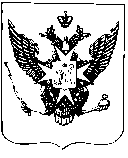 Муниципальный Советгорода ПавловскаРЕШЕНИЕот 28 февраля 2018  года									№ 2/4.1Об утверждении отчета об исполнении Программы по противодействию коррупции в муниципальном образовании город Павловск за 2017 годВ соответствии с Федеральным законом от 25.12.2008  № 273-ФЗ «О противодействии коррупции»,  Законом Санкт-Петербурга от 23.09.2009 № 420-79 «Об организации местного самоуправления в Санкт-Петербурге», Законом Санкт-Петербурга от 14.11.2008 №  674-122 «О дополнительных мерах по противодействию коррупции в Санкт-Петербурге», постановлением Правительства Санкт-Петербурга от 26.11.2015 № 1097 «О плане мероприятий по противодействию коррупции в Санкт-Петербурге на 2016-2017 годы», Уставом внутригородского муниципального образования Санкт-Петербурга город ПавловскМуниципальный Совет города ПавловскаРЕШИЛ: 	1.  Утвердить отчет об исполнении Программы по противодействию коррупции в  муниципальном образовании город Павловск за 2017 год, утвержденной решением Муниципального Совета города Павловска от 24.02.2016  № 2/3.1 (с учетом изменений от 07.09.2016 № 6/4.1) согласно Приложению № 1.	2. Опубликовать настоящее решение в информационно-аналитическом бюллетене «Муниципальные новости города Павловска» и разместить на официальном сайте муниципального образования города Павловска.	3.   Настоящее решение вступает в силу со дня принятия.	4.  Контроль за исполнением  настоящего решения возложить на Главу муниципального образования города Павловска.Глава муниципального образованиягорода Павловска									В.В. ЗибаревПриложение 1к решению Муниципального Советагорода Павловскаот    28.02.2018 № 2/4.1Отчет об исполненииПрограммы по противодействию коррупциив муниципальном образовании город Павловск за 2017 год 	 На основании Федерального закона от 25.12.2008 № 273-ФЗ «О противодействии коррупции», Национального плана противодействия коррупции на 2016-2017 г., утвержденного Указом Президента Российской Федерации от 01.04.2016 № 147, Закона Санкт-Петербурга от 23.09.2009 г № 420-79 «Об организации местного самоуправления в Санкт-Петербурге», Закона Санкт-Петербурга от 14.11.2008 №  674-122 «О дополнительных мерах по противодействию коррупции в Санкт-Петербурге» и во исполнение Программы по противодействию коррупции в муниципальном образовании город Павловск на 2016-2017 годы Муниципальным Советом города Павловска осуществлены мероприятия, направленные на профилактику и противодействие коррупции, а также на устранение причин и условий, способствующих совершению противоправных действий и коррупционных проявлений.Решением Муниципального Совета города Павловска от 24.02.2016 № 2/3.1 утверждена Программа по противодействию коррупции в муниципальном образовании город Павловск на 2016-2017 годы (далее – Программа).За отчетный период в рамках указанной Программы выполнены следующие мероприятия:В течение 2017 года осуществлялось информационное взаимодействие с Прокуратурой Пушкинского района в рамках осуществления надзора за соблюдением законодательства о противодействии коррупции. Результаты внешних проверок размещены на официальном сайте муниципального образования в информационно-телекоммуникационной сети Интернет по адресу: http://www.mo-pavlovsk.ru. В течение 2017 года осуществлялось информационное взаимодействие с администрацией Пушкинского района  Санкт-Петербурга. Мониторинг деятельности комиссии по соблюдению требований к служебному поведению муниципальных служащих и урегулированию конфликта интересов, по противодействию коррупции, мониторинг реализации мер антикоррупционной политики в ОМСУ размещены на сайте http://www.mo-pavlovsk.ru.Лица, замещающие муниципальные должности, участвовали в семинарах, совещаниях и конференциях по вопросам противодействия коррупции, организованных органами государственной власти Санкт-Петербурга и прокуратурой Пушкинского района Санкт-Петербурга, а также в совещаниях, проводимых в рамках осуществления мониторинга реализации антикоррупционной политики.В течение 2017 года проводился анализ состояния и совершенствование нормативно-правовой базы Муниципального Совета в области противодействия коррупции. В соответствии с действующим законодательством Российской Федерации и законодательством Санкт-Петербурга в 2017 году разработаны и приняты: -Решение Муниципального Совета города Павловска от 05.07.2017 № 6/3.1 «Об утверждении отчета об исполнении Программы по противодействию коррупции в муниципальном образовании город Павловск за 2016 год»;- Решение Муниципального Совета города Павловска от 05.07.2017 № 6/5.1 «Об утверждении Положения о порядке размещения сведений о доходах, расходах, об имуществе и обязательствах имущественного характера лиц, замещающих муниципальные должности и должности муниципальной службы в Муниципальном Совете города Павловска, и членов их семей на официальном сайте  внутригородского муниципального образования Санкт-Петербурга город Павловск в  информационно - телекоммуникационной сети Интернет и предоставления этих сведений общероссийским средствам массовой информации для опубликования ».На рабочих совещаниях рассматривались вопросы правоприменительной практики по результатам вступивших в законную силу решений судов, арбитражных судов о признании недействительными ненормативных правовых актов, незаконными решений и действий (бездействия) ОМСУ и их должностных лиц в целях выработки и принятия мер по предупреждению и устранению причин выявленных нарушений.В целях доступа населения к бланкам и формам документов, необходимых для предоставления государственных услуг, на официальном сайте муниципального образования размещены специальные ссылки на информационный портал «Государственные услуги в Санкт-Петербурге», а также на линию «Нет коррупции».В 2017 году проведен ряд мероприятий, направленных на профилактику и противодействие коррупции, в том числе:В 2017 году лица, замещающие муниципальные должности и должности муниципальной службы, а так же члены их семей, в установленный законом срок представили сведения о доходах, расходах, об имуществе и обязательствах имущественного характера в соответствии с действующим законодательством и муниципальными правовыми актами   за 2016 год. Данные сведения были проверены прокуратурой Пушкинского района Санкт-Петербурга, нарушений выявлено не было. Сведения размещены на официальном сайте муниципального образования. Информация, являющаяся основанием для проведения проверок достоверности и полноты сведений о доходах, проверок сведений о расходах, проверок несоблюдения ограничений и запретов, требований о предотвращении или урегулировании конфликта, за 2017 год в Муниципальный Совет города Павловска не поступала.В 2017 году были доведены до лиц, замещающих муниципальные должности, положения действующего антикоррупционного законодательства. В 2017 году проведена работа по формированию негативного отношения к дарению подарков лицам, замещающим муниципальные должности, в связи с их должностным положением (в связи с исполнением должностных обязанностей).Осуществлялась разъяснительная работа по недопущению муниципальными служащими поведения, которое может восприниматься окружающими как обещание или предложение дачи взятки либо как согласие принять взятку или как просьба о даче взятки.За 2017 год уведомлений о случаях обращения каких-либо лиц в целях склонения лиц, замещающих муниципальные должности, к совершению коррупционных правонарушений не поступало.В соответствии с действующим законодательством и Порядком проведения антикоррупционной экспертизы нормативных правовых актов и проектов нормативных правовых актов, принимаемых Муниципальным Советом города Павловска, утвержденным решением Муниципального Совета города Павловска от 25.11.2015 № 12/2.1, в течение 2017 года проводилась антикоррупционная экспертиза всех проектов нормативных правовых актов Муниципального Совета города Павловска. Результаты экспертизы были представлены на рассмотрение Комиссии по противодействию коррупции. Коррупциогенных факторов за 2017 год выявлено не было. В целях обеспечения возможности проведения независимой общественной экспертизы нормативных правовых актов Муниципального Совета города Павловска, тексты проектов, подготовленных в 2017 году, размещались на официальном сайте муниципального образования. Кроме того, все проекты нормативных правовых актов, подготовленные Муниципальным Советом города Павловска в 2017 году, направлялись в прокуратуру Пушкинского района  для проведения проверки. Результаты проверки размещены на официальном сайте.Обращения граждан и организаций, поступавшие в 2017 году в Муниципальный Совет города Павловска, анализировались на предмет наличия сведений о фактах проявления коррупции со стороны лиц, замещающих муниципальные должности и должности муниципальной службы. По результатам проводимого анализа таких сведений за отчетный период не выявлено.Население муниципального образования в течение 2017 года информировалось о деятельности Муниципального Совета города Павловска, о ходе реализации антикоррупционной политики в целом путем размещения информации на официальном сайте в подразделе «Противодействие коррупции», «Результаты внешних проверок», в муниципальной газете «Наш Павловск», в информационно-аналитическом бюллетене «Муниципальные новости города Павловска»  и на информационных стендах муниципального образования. В целом за отчетный период мероприятия, предусмотренные Программой по противодействию коррупции в муниципальном образовании город Павловск за 2017 год, выполнены в полном объеме.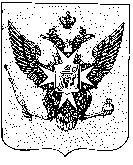 Муниципальный Советгорода ПавловскаРЕШЕНИЕот 28 февраля 2018 года									№ 2/6.1О принятии во втором и третьем чтениях (в целом) изменений в решение Муниципального Совета города Павловска от 20.12.2017 № 11/2.1 «О бюджете муниципального образования город Павловск на 2018 год»	В соответствии с Бюджетным кодексом Российской Федерации, Уставом внутригородского муниципального образования Санкт-Петербурга город Павловск, Положением о бюджетном процессе в  муниципальном образовании  город  ПавловскМуниципальный Совет города ПавловскаРЕШИЛ:Внести в решение Муниципального Совета города Павловска от 20.12.2017 № 11/2.1 «О бюджете муниципального образования город Павловск на 2018 год» следующие изменения:       1.1.  Пункты 1, 3, 14 статью 14 изложить в следующей редакции:«1.  «Благоустройство территории муниципального образования город Павловск» на 2018 год в сумме 28 435,7 тыс. руб.;3. «Участие в организации и финансировании временного трудоустройства несовершеннолетних в возрасте от 14 до 18 лет в свободное от учебы время» на 2018 в сумме 476,5 тыс. руб.; 14. «Периодические издания, учреждённые представительным органом местного самоуправления» на 2018 год в сумме 1 299,3 тыс. руб.»Изложить Приложения №№ 2,3 в прилагаемой новой редакции.Настоящее решение вступает в силу со дня его официального опубликования.Глава муниципального образования города Павловска		          		                                                                   	 В.В. Зибарев                                                                                                           Приложение 3 к решениюМуниципального Совета города Павловска                                                                                                          от 20.12.2017 № 11/2.1 (в редакции                                                                                                              решения от 28.02.2018 № 2/6.1)Муниципальный Советгорода ПавловскаРЕШЕНИЕот 28 февраля 2018 года								№ 2/7.1В связи с вступлением 10.02.2018 года в силу Закона Санкт-Петербурга от 30.01.2018 № 7-3 «О представлении гражданами, претендующими на замещение муниципальной должности в Санкт-Петербурге, должности главы местной администрации по контракту, и лицами, замещающими муниципальные должности в Санкт-Петербурге, должность главы местной администрации по контракту, сведений о доходах, расходах, об имуществе и обязательствах имущественного характера Губернатору Санкт-Петербурга»,  в соответствии с постановлением Губернатора Санкт-Петербурга от 14.02.2018 № 13-пг «Об уполномоченном исполнительном органе государственной власти Санкт-Петербурга»,Муниципальный Совет города ПавловскаРЕШИЛ: 	1. Признать утратившим силу решение Муниципального Совета города Павловска от 06.04.2016 №3/5.1 «О представлении депутатами Муниципального Совета города Павловска сведений о доходах, расходах, об имуществе и обязательствах имущественного характера, а также сведений о доходах,  расходах, об имуществе и обязательствах имущественного характера своих супруги (супруга) и несовершеннолетних детей».	2. Депутатам Муниципального Совета города Павловска, членам Избирательной комиссии муниципального образования города Павловска (далее - ИКМО города Павловска), кандидатам в члены ИКМО города Павловска, Главе Местной администрации города Павловска, гражданам, претендующим на замещение должности Главы Местной администрации города Павловска представлять Губернатору Санкт-Петербурга сведения о доходах, расходах, об имуществе и обязательствах имущественного характера, а также сведения о доходах,  расходах, об имуществе и обязательствах имущественного характера своих супруги (супруга) и несовершеннолетних детей за отчетный год в порядке и сроки, определенные законом Санкт-Петербурга от 30.01.2018 № 7-3 «О представлении гражданами, претендующими на замещение муниципальной должности в Санкт-Петербурге, должности главы местной администрации по контракту, и лицами, замещающими муниципальные должности в Санкт-Петербурге, должность главы местной администрации по контракту, сведений о доходах, расходах, об имуществе и обязательствах имущественного характера Губернатору Санкт-Петербурга».3. Ознакомить с настоящим решением членов ИКМО города Павловска.	4. Решение вступает в силу со дня его принятия.5. Контроль за исполнением настоящего решения возложить на Главу муниципального образования города Павловска.Глава муниципального образованиягорода Павловска									В.В. ЗибаревИнформационно-аналитический бюллетень «Муниципальные новости Павловска», выпуск № 02 от  02.03.2018Официальное издание Муниципального Совета города Павловска. Учредитель, редакция, издатель: Муниципальный Совет города ПавловскаГлавный редактор: Зибарев В.В. Адрес редакции: 196620, Санкт-Петербург, г. Павловск, Песчаный пер., д. 11/16, телефон: 465-17-73. Тираж 100 экз.Отпечатано на копировальном оборудовании Местной администрации города Павловска, г. Павловск, Песчаный пер., д. 11/16.Распространяется бесплатно.О принятии Положения о порядке решения органами местного самоуправления города Павловска вопроса местного значения «Участие в реализации мероприятий по охране здоровья граждан от воздействия окружающего табачного дыма и последствий потребления табака на территории внутригородского муниципального образования Санкт-Петербурга город Павловск»                                                                                                                 Приложение 2 к решению                                                                                                                Приложение 2 к решению                                                                                                                Приложение 2 к решению                                                                                                                Приложение 2 к решению                                                                                                                Приложение 2 к решению                                                                                                                Приложение 2 к решению                                                                                                                Приложение 2 к решению                                                                                                                Приложение 2 к решению                                                                                                                Приложение 2 к решению                                               Муниципального Совета города Павловска                                               Муниципального Совета города Павловска                                               Муниципального Совета города Павловска                                               Муниципального Совета города Павловска                                               Муниципального Совета города Павловска                                               Муниципального Совета города Павловска                                               Муниципального Совета города Павловска                                               Муниципального Совета города Павловска                                               Муниципального Совета города Павловска                                                                                                                от 20.12.2017  №11/2.1 (в редакции                                                                                                                    решения от 28.02.2018 № 2/6.1)                                                                                                                от 20.12.2017  №11/2.1 (в редакции                                                                                                                    решения от 28.02.2018 № 2/6.1)                                                                                                                от 20.12.2017  №11/2.1 (в редакции                                                                                                                    решения от 28.02.2018 № 2/6.1)                                                                                                                от 20.12.2017  №11/2.1 (в редакции                                                                                                                    решения от 28.02.2018 № 2/6.1)                                                                                                                от 20.12.2017  №11/2.1 (в редакции                                                                                                                    решения от 28.02.2018 № 2/6.1)                                                                                                                от 20.12.2017  №11/2.1 (в редакции                                                                                                                    решения от 28.02.2018 № 2/6.1)                                                                                                                от 20.12.2017  №11/2.1 (в редакции                                                                                                                    решения от 28.02.2018 № 2/6.1)                                                                                                                от 20.12.2017  №11/2.1 (в редакции                                                                                                                    решения от 28.02.2018 № 2/6.1)                                                                                                                от 20.12.2017  №11/2.1 (в редакции                                                                                                                    решения от 28.02.2018 № 2/6.1)Ведомственная структура расходов бюджета муниципального образования город Павловск на 2018 годВедомственная структура расходов бюджета муниципального образования город Павловск на 2018 годВедомственная структура расходов бюджета муниципального образования город Павловск на 2018 годВедомственная структура расходов бюджета муниципального образования город Павловск на 2018 годВедомственная структура расходов бюджета муниципального образования город Павловск на 2018 годВедомственная структура расходов бюджета муниципального образования город Павловск на 2018 годВедомственная структура расходов бюджета муниципального образования город Павловск на 2018 годВедомственная структура расходов бюджета муниципального образования город Павловск на 2018 год(тыс. руб.)№ п/п№ п/пНаименование статейКод ГРБСкод разделаКод подразделаКод целевой статьиКод вида расходов Сумма1.1.МУНИЦИПАЛЬНЫЙ СОВЕТ ГОРОДА ПАВЛОВСКА8932 993,51.1.1.1.Общегосударственные вопросы89301002 993,51.1.1.1.1.1.Функционирование высшего должностного лица субъекта Российской Федерации и муниципального образования89301021 271,51.1.1.1.1.1.1.1.Глава муниципального образования8930102002 00 00 0101 271,51.1.1.1.1.1.1.1.1.1.Расходы на выплату персоналу в целях обеспечения выполнения функций государственными (муниципальными) органами, казенными учреждениями, органами управления государственными внебюджетными фондами8930102002 00 00 0101001 271,51.1.2.1.1.2.Функционирование законодательных (представительных) органов государственной власти и представительных органов муниципальных образований89301031 638,01.1.2.1.1.1.2.1.Аппарат представительного органа муниципального образования8930103002 00 00 0211 638,01.1.2.1.1.1.1.2.1.1.Закупка товаров, работ и услуг для обеспечения государственных (муниципальных) нужд8930103002 00 00 021200212,81.1.2.1.2.1.1.2.1.2.Расходы на выплату персоналу в целях обеспечения выполнения функций государственными (муниципальными) органами, казенными учреждениями, органами управления государственными внебюджетными фондами8930103002 00 00 0211001 425,21.3.1.3.Другие общегосударственные вопросы893011384,01.3.1.1.3.1.Уплата членских взносов на осуществление деятельности Совета муниципальных образований Санкт-Петербурга и содержание его органов8930113093 00 00 00084,01.3.1.1.1.3.1.1.Иные бюджетные ассигнования8930113093 00 00 00080084,02.2.МЕСТНАЯ АДМИНИСТРАЦИЯ ГОРОДА ПАВЛОВСКА98776 593,12.1.2.1.Общегосударственные вопросы987010013 761,22.1.1.2.1.1.Функционирование Правительства Российской Федерации, высших исполнительных органов государственной власти субъектов Российской Федерации, местных администраций987010412 718,52.1.1.1.2.1.1.1.Глава местной администрации (исполнительно-распорядительного органа муниципального образования)9870104002 00 00 0311 300,32.1.1.1.1.2.1.1.1.1.Расходы на выплату персоналу в целях обеспечения выполнения функций государственными (муниципальными) органами, казенными учреждениями, органами управления государственными внебюджетными фондами9870104002 00 00 0311001 300,32.1.1.2.2.1.1.2.Содержание и обеспечение деятельности местной администрации по решению вопросов местного значения9870104002 00 00 0329 013,22.1.1.2.1.2.1.1.2.1.Расходы на выплату персоналу в целях обеспечения выполнения функций государственными (муниципальными) органами, казенными учреждениями, органами управления государственными внебюджетными фондами987010400 20 000 0321007 567,92.1.1.2.2.2.1.1.2.2.Закупка товаров, работ и услуг для обеспечения государственных (муниципальных) нужд987010400 20 000 0322001 419,32.1.1.2.3.2.1.1.2.3.Иные бюджетные ассигнования987010400 20 000 03280026,02.1.1.3.2.1.1.3.Расходы на исполнение государственного полномочия Санкт-Петербурга по составлению протоколов об административных правонарушениях за счёт субвенций из Бюджета Санкт-Петербурга987010409 20 0G0 1006,92.1.1.3.1.2.1.1.3.1.Закупка товаров, работ и услуг для обеспечения государственных (муниципальных) нужд987010409 20 0G0 1002006,92.1.2.2.1.2.Расходы на исполнение государственного полномочия Санкт-Петербурга по организации и осуществлению деятельности по опеке и попечительству за счёт субвенций из бюджета Санкт - Петербурга987010400 20 0G0 8502 398,12.1.2.12.1.2.1Расходы на выплату персоналу в целях обеспечения выполнения функций государственными (муниципальными) органами, казенными учреждениями, органами управления государственными внебюджетными фондами987010400 20 0G0 8501002 238,82.1.2.22.1.2.2Закупка товаров, работ и услуг для обеспечения государственных (муниципальных) нужд987010400 20 0G0 850200159,32.1.2.2.1.2.Резервные фонды9870111350,02.1.2.1.2.1.2.1.Резервный фонд Местной администрации987011107 00 000 060350,02.1.2.1.1.2.1.2.1.1.Иные бюджетные ассигнования987011107 00 000 060800350,02.1.3.2.1.3.Другие общегосударственные вопросы9870113692,72.1.3.1.2.1.3.1.Формирование архивных фондов органов местного самоуправления, муниципальных предприятий и учреждений987011309 00 000 07061,62.1.3.1.1.2.1.3.1.1.Закупка товаров, работ и услуг для обеспечения государственных (муниципальных) нужд987011309 00 000 07020061,62.1.3.2.2.1.3.2.Осуществление закупок товаров, работ, услуг для обеспечения муниципальных нужд9870113091 00 00 000216,52.1.3.2.1.2.1.3.2.1.Закупка товаров, работ и услуг для обеспечения государственных (муниципальных) нужд9870113091 00 00 000200216,52.1.3.3.2.1.3.3.Участие в деятельности по профилактике правонарушений в муниципальном образовании город Павловск в формах, установленных законодательством Санкт-Петербурга9870113092 01 00 00059,52.1.3.3.1.2.1.3.3.1.Закупка товаров, работ и услуг для обеспечения государственных (муниципальных) нужд9870113092 01 00 00020059,52.1.3.4.2.1.3.4.Участие в профилактике терроризма и экстремизма, а также в минимизации и (или) ликвидации последствий проявления терроризма и экстремизма на территории муниципального образования город Павловск9870113092 02 00 00031,62.1.3.4.1.2.1.3.4.1.Закупка товаров, работ и услуг для обеспечения государственных (муниципальных) нужд9870113092 02 00 00020031,62.1.3.5.2.1.3.5.Участие в мероприятиях по профилактике незаконного потребления наркотических средств и психотропных веществ, новых потенциально опасных психоактивных веществ, наркомании в муниципальном образовании город Павловск9870113092 03 00 000159,32.1.3.5.1.2.1.3.5.1.Закупка товаров, работ и услуг для обеспечения государственных (муниципальных) нужд9870113092 03 00 000200159,32.1.3.6.2.1.3.6. Участие в реализации мероприятий по охране здоровья граждан от воздействия окружающего табачного дыма и последствий потребления табака на территории муниципального образования город Павловск9870113092 04 00 000135,02.1.3.6.1.2.1.3.6.1.Закупка товаров, работ и услуг для обеспечения государственных (муниципальных) нужд9870113092 04 00 000200135,02.1.3.7.2.1.3.7.Расходы на осуществление полномочий, связанных с владением, пользованием и распоряжением имуществом, находящимся в муниципальной собственности 9870113094 01 00 00029,22.1.2.7.1.2.1.2.7.1.Иные бюджетные ассигнования9870113094 01 00 00080029,22.2.2.2.Национальная безопасность и правоохранительная деятельность987030059,22.2.1.2.2.1.Зашита населения и территории от чрезвычайных ситуаций природного и техногенного характера, гражданская оборона987030959,22.2.1.1.2.2.1.1.Проведение подготовки и обучения неработающего населения способам защиты и действиям в чрезвычайных ситуациях, а также способам защиты от опасностей, возникающих при ведении военных действий или вследствие этих действий987030921 90 000 12059,22.2.1.1.1.2.2.1.1.1.Закупка товаров, работ и услуг для обеспечения государственных (муниципальных) нужд987030921 90 000 12020059,22.3.2.3.Национальная экономика98704003 207,62.3.1.2.3.1.Общеэкономические вопросы9870401476,52.3.1.1.2.3.1.1.Участие в организации и финансировании временного трудоустройства несовершеннолетних в возрасте от 14 до 18 лет в свободное от учебы время987040151 00 000 140476,52.3.1.1.1.2.3.1.1.1.Закупка товаров, работ и услуг для обеспечения государственных (муниципальных) нужд987040151 00 000 140200476,52.3.2.2.3.2.  Дорожное хозяйство (дорожные фонды)98704092 720,52.3.2.1.2.3.2.1.Текущий ремонт и содержание дорог, расположенных в пределах границ муниципального образования (в соответствии с перечнем, утвержденным Правительством Санкт-Петербурга)987040931 50 000 2502 720,52.3.2.1.1.2.3.2.1.1.Закупка товаров, работ и услуг для государственных (муниципальных) нужд987040931 50 000 2502002 720,52.3.3.2.3.3.Другие вопросы в области национальной экономики987041210,62.3.3.1.2.3.3.1.Содействие развитию малого бизнеса на территории муниципального образования город Павловск987041234 50 000 13010,62.3.3.1.1.2.3.3.1.1.Закупка товаров, работ и услуг для обеспечения государственных (муниципальных) нужд987041234 50 000 13020010,62.4.2.4.Жилищно-коммунальное хозяйство987050044 178,42.4.1.2.4.1.Благоустройство987050344 178,42.4.1.1.2.4.1.1.Текущий ремонт придомовых и дворовых территорий, включая проезды и въезды, пешеходные дорожки, организация дополнительных парковочных мест на дворовых территориях, установка, содержание и ремонт ограждений газонов, установка и содержание малых архитектурных форм, уличной мебели и хозяйственно-бытового оборудования987050360 00 000 3012 458,82.4.1.1.1.2.4.1.1.1.Закупка товаров, работ и услуг для обеспечения государственных (муниципальных) нужд987050360 00 000 3012002 448,82.4.1.1.2.2.4.1.1.2.Иные бюджетные ассигнования987050360 00 000 30180010,02.4.1.2.2.4.1.2.Создание зон отдыха, в том числе обустройство, содержание и уборка территорий детских и спортивных площадок на территории муниципального образования город Павловск987050360 00 000 30321 664,82.4.1.2.1.2.4.1.2.1.Закупка товаров, работ и услуг для обеспечения государственных (муниципальных) нужд987050360 00 000 30320020 175,92.4.1.2.2.2.4.1.2.2.Иные бюджетные ассигнования987050360 00 000 3038001 488,92.4.1.3.2.4.1.3.Ликвидация несанкционированных свалок бытовых отходов и мусора и уборка территорий, водных акваторий, тупиков и проездов, не включенных в адресные программы, утвержденные исполнительными органами государственной власти Санкт-Петербурга987050360 00 000 305231,12.4.1.3.1.2.4.1.3.1.Закупка товаров, работ и услуг для обеспечения государственных (муниципальных) нужд987050360 00 000 305200231,12.4.1.4.2.4.1.4.Организация сбора и вывоза бытовых отходов и мусора с территории муниципального образования город Павловск, на которой расположены жилые дома частного жилищного фонда 987050360 00 000 30431,72.4.1.4.1.2.4.1.4.1.Закупка товаров, работ и услуг для обеспечения государственных (муниципальных) нужд987050360 00 000 30420031,72.4.1.5.2.4.1.5.Расходы на исполнение государственного полномочия Санкт-Петербурга по организации и осуществлению уборки и санитарной очистки территорий за счёт субвенций из бюджета Санкт-Петербурга987050360 00 0G3 16015 742,72.4.1.5.1.2.4.1.5.1.Закупка товаров, работ и услуг для государственных (муниципальных) нужд987050360 00 0G3 16020015 742,72.4.1.6.2.4.1.6.Озеленение территорий зеленых насаждений общего пользования местного значения, в том числе организация работ по компенсационному озеленению, содержание, включая уборку, территорий зеленых насаждений, ремонт объектов зеленых насаждений и защиту зеленых насаждений, проведение паспортизации территорий зеленых насаждений, организация санитарных рубок, а также удаление аварийных, больных деревьев и кустарников, создание (размещение) объектов зеленых насаждений 987050360 00 000 3071 713,92.4.1.6.1.2.4.1.6.1.Закупка товаров, работ и услуг для государственных (муниципальных) нужд987050360 00 000 3072001 713,92.4.1.7.2.4.1.7.Выполнение оформления к праздничным мероприятиям на территории муниципального образования город Павловск987050360 00 000 3062 022,42.4.1.7.1.2.4.1.7.1.Закупка товаров, работ и услуг для обеспечения государственных (муниципальных) нужд987050360 00 000 3062002 022,42.4.1.8.2.4.1.8.Устройство искусственных неровностей на проездах и въездах на придомовых территориях и дворовых территориях987050360 00 000 302265,12.4.1.8.12.4.1.8.1Закупка товаров, работ и услуг для обеспечения государственных (муниципальных) нужд987050360 00 000 302200265,12.4.1.9.2.4.1.9.Проведение мероприятий по обеспечению доступности городской среды для маломобильных групп населения на территориях дворов муниципального образования город Павловск987050360 00 000 30847,92.4.1.9.12.4.1.9.1Закупка товаров, работ и услуг для обеспечения государственных (муниципальных) нужд987050360 00 000 30820047,92.5.2.5.Охрана окружающей среды987060070,02.5.1.2.5.1.Другие вопросы в области охраны окружающей среды987060570,02.5.1.1.2.5.1.1.Участие в мероприятиях по охране окружающей среды в границах муниципального образования город Павловск9870605410 00 00 15070,02.5.1.1.1.2.5.1.1.1.Закупка товаров, работ и услуг для обеспечения государственных (муниципальных) нужд9870605410 00 00 15020070,02.6.2.6.Образование9870700768,12.6.1.2.6.1.Профессиональная подготовка, переподготовка и повышение квалификации987070597,52.6.1.1.2.6.1.1.Организация профессионального образования и дополнительного профессионального образования выборных лиц местного самоуправления, членов выборных органов местного самоуправления, депутатов муниципального совета муниципального образования, муниципальных служащих 9870705428 00 00 16097,52.6.1.1.1.2.6.1.1.1.Закупка товаров, работ и услуг для обеспечения государственных (муниципальных) нужд9870705428 00 00 16020097,52.6.2.2.6.2.Молодежная политика9870707670,62.6.2.1.2.6.2.1.Проведение работ по военно-патриотическому воспитанию граждан на территории муниципального образования город Павловск9870707431 00 00 170508,02.6.2.1.1.2.6.2.1.1.Закупка товаров, работ и услуг для обеспечения государственных (муниципальных) нужд9870707431 00 00 170200508,02.6.2.2.2.6.2.2.Участие в реализации мер по профилактике дорожно-транспортного травматизма среди детей и подростков на территории муниципального образования город Павловск9870707431 00 00 180162,62.6.2.2.1.2.6.2.2.1.Закупка товаров, работ и услуг для обеспечения государственных (муниципальных) нужд9870707431 00 00 180200162,62.7.2.7.Культура, кинематография98708004 501,62.7.1.2.7.1.Культура98708014 501,62.7.1.1.2.7.1.1.Организация и проведение местных и участие в организации и проведении городских праздничных и иных зрелищных мероприятий9870801440 00 00 1902 080,12.7.1.1.1.2.7.1.1.1.Закупка товаров, работ и услуг для обеспечения государственных (муниципальных) нужд9870801440 00 00 1902002 080,12.7.1.2.2.7.1.2.Организация и проведение досуговых мероприятий для жителей муниципального образования город Павловск9870801440 00 00 2002 421,52.7.1.2.12.7.1.2.1Закупка товаров, работ и услуг для обеспечения государственных (муниципальных) нужд9870801440 00 00 2002002 421,52.8.2.8.Социальная политика98710007 597,12.8.1.2.8.1.Пенсионное обеспечение9871001942,22.8.1.1.2.8.1.1.Расходы на предоставление доплат за стаж к пенсии и пенсии за выслугу лет лицам, замещавшим муниципальные должности и должности муниципальной службы9871001505 00 00 220942,22.8.1.1.1.2.8.1.1.1.Социальное обеспечение и иные выплаты населению9871001505 00 00 220300942,22.8.2.2.8.2.Охрана семьи и детства98710046 624,12.8.2.1.2.8.2.1.Расходы на исполнение государственного полномочия Санкт-Петербурга по организации и осуществлению деятельности по выплате денежных средств на содержание ребёнка в семье опекуна и приёмной семье за счёт субвенций из бюджета Санкт - Петербурга987100451100G0 8603 991,02.8.2.1.12.8.2.1.1Социальное обеспечение и иные выплаты населению987100451100G0 8603003 991,02.8.2.2.2.8.2.2.Расходы на исполнение государственного полномочия по выплате денежных средств на вознаграждение приёмным родителям за счёт субвенций из бюджета Санкт - Петербурга9871004511 00 G0 8702 633,12.8.2.2.1.2.8.2.2.1.Социальное обеспечение и иные выплаты населению9871004511 00 G0 8703002 633,12.8.3.2.8.3.Другие вопросы в области социальной политики987100630,82.8.3.1.2.8.3.1.Оказание натуральной помощи малообеспеченным гражданам, находящимся в трудной жизненной ситуации, которую он не может преодолеть самостоятельно, в виде обеспечения их топливом9871006505 00 00 23030,82.8.3.1.1.2.8.3.1.1.Закупка товаров, работ и услуг для обеспечения государственных (муниципальных) нужд9871006505 00 00 23020030,82.9.2.9.Физическая культура и спорт98711001 150,62.9.1.2.9.1.Массовый спорт98711021 150,62.9.1.1.2.9.1.1.Обеспечение условий для развития на территории город Павловск физической культуры и массового спорта, организация и проведение официальных физкультурных мероприятий, физкультурно-оздоровительных мероприятий и спортивных мероприятий муниципального образования 9871102487 00 00 2401 150,62.9.1.1.1.2.9.1.1.1.Закупка товаров, работ и услуг для обеспечения государственных (муниципальных) нужд9871102487 00 00 2402001 150,62.10.2.10.Средства массовой информации98712001 299,32.10.1.2.10.1.Периодическая печать и издательства98712021 299,32.10.1.1.2.10.1.1.Периодические издания, учрежденные представительным органом местного самоуправления9871202457 00 00 2101 299,32.10.1.1.1.2.10.1.1.1.Закупка товаров, работ и услуг для обеспечения государственных (муниципальных) нужд9871202457 00 00 2102001 299,3ИТОГО РАСХОДОВ79 586,6Распределение бюджетных ассигнований по разделам, подразделам, целевым статьям, группам видов расходов бюджета муниципального образования город Павловск на 2018 годРаспределение бюджетных ассигнований по разделам, подразделам, целевым статьям, группам видов расходов бюджета муниципального образования город Павловск на 2018 годРаспределение бюджетных ассигнований по разделам, подразделам, целевым статьям, группам видов расходов бюджета муниципального образования город Павловск на 2018 годРаспределение бюджетных ассигнований по разделам, подразделам, целевым статьям, группам видов расходов бюджета муниципального образования город Павловск на 2018 годРаспределение бюджетных ассигнований по разделам, подразделам, целевым статьям, группам видов расходов бюджета муниципального образования город Павловск на 2018 годРаспределение бюджетных ассигнований по разделам, подразделам, целевым статьям, группам видов расходов бюджета муниципального образования город Павловск на 2018 год (тыс. руб.)Наименование статейкод раздела  подразделакод раздела  подразделаКод целевой статьиКод вида расходов СуммаОбщегосударственные вопросы010016 754,7Функционирование высшего должностного лица субъекта Российской Федерации и муниципального образования01 021 271,5Глава муниципального образования01 02002 00 00 0101 271,5Расходы на выплату персоналу в целях обеспечения выполнения функций государственными (муниципальными) органами, казенными учреждениями, органами управления государственными внебюджетными фондами0102002 00 00 0101001 271,5Функционирование законодательных (представительных) органов государственной власти и представительных органов муниципальных образований01031 638,0Аппарат представительного органа муниципального образования0103002 00 00 0211 638,0Расходы на выплату персоналу в целях обеспечения выполнения функций государственными (муниципальными) органами, казенными учреждениями, органами управления государственными внебюджетными фондами0103002 00 00 0211001 425,2Закупка товаров, работ и услуг для обеспечения государственных (муниципальных) нужд0103002 00 00 021200212,8Функционирование Правительства Российской Федерации, высших исполнительных органов государственной власти субъектов Российской Федерации, местных администраций010412 718,5Глава местной администрации (исполнительно-распорядительного органа муниципального образования)0104002 00 00 0311 300,3Расходы на выплату персоналу в целях обеспечения выполнения функций государственными (муниципальными) органами, казенными учреждениями, органами управления государственными внебюджетными фондами0104002 00 00 0311001 300,3Содержание и обеспечение деятельности местной администрации по решению вопросов местного значения0104002 00 00 0329 013,2Расходы на выплату персоналу в целях обеспечения выполнения функций государственными (муниципальными) органами, казенными учреждениями, органами управления государственными внебюджетными фондами0104002 00 00 0321007 567,9Закупка товаров, работ и услуг для обеспечения государственных (муниципальных) нужд010400 20 000 0322001 419,3Иные бюджетные ассигнования0104002 00 00 03280026,0Расходы на исполнение государственного полномочия Санкт-Петербурга по составлению протоколов об административных правонарушениях за счёт субвенций из Бюджета Санкт-Петербурга0104092 00 G0 1006,9Закупка товаров, работ и услуг для обеспечения государственных (муниципальных) нужд0104092 00 G0 1002006,9Расходы на исполнение государственного полномочия Санкт-Петербурга по организации и осуществлению деятельности по опеке и попечительству за счёт субвенций из бюджета Санкт - Петербурга0104002 00 G0 8502 398,1Расходы на выплату персоналу в целях обеспечения выполнения функций государственными (муниципальными) органами, казенными учреждениями, органами управления государственными внебюджетными фондами0104002 00 G0 8501002 238,8Закупка товаров, работ и услуг для обеспечения государственных (муниципальных) нужд010400 20 0G0 850200159,3Резервные фонды0111350,0Резервный фонд Местной администрации0111070 00 00 060350,0Иные бюджетные ассигнования0111070 00 00 060800350,0Другие общегосударственные вопросы0113776,7Формирование архивных фондов органов местного самоуправления, муниципальных предприятий и учреждений011309 00 000 07061,6Закупка товаров, работ и услуг для обеспечения государственных (муниципальных) нужд011309 00 000 07020061,6Осуществление закупок товаров, работ, услуг для обеспечения муниципальных нужд0113091 00 00 000 216,5Закупка товаров, работ и услуг для обеспечения государственных (муниципальных) нужд0113091 00 00 000 200216,5Участие в деятельности по профилактике правонарушений в муниципальном образовании город Павловск в формах, установленных законодательством Санкт-Петербурга0113092 01 00 000 59,5Закупка товаров, работ и услуг для обеспечения государственных (муниципальных) нужд0113092 01 00 000 20059,5Участие в профилактике терроризма и экстремизма, а также в минимизации и (или) ликвидации последствий проявления терроризма и экстремизма на территории муниципального образования город Павловск0113092 02 00 000 31,6Закупка товаров, работ и услуг для обеспечения государственных (муниципальных) нужд0113092 02 00 000 20031,6Участие в мероприятиях по профилактике незаконного потребления наркотических средств и психотропных веществ, новых потенциально опасных психоактивных веществ, наркомании в муниципальном образовании город Павловск0113092 03 00 000 159,3Закупка товаров, работ и услуг для обеспечения государственных (муниципальных) нужд0113092 03 00 000 200159,3 Участие в реализации мероприятий по охране здоровья граждан от воздействия окружающего табачного дыма и последствий потребления табака на территории муниципального образования город Павловск0113092 04 00 000135,0Закупка товаров, работ и услуг для обеспечения государственных (муниципальных) нужд0113092 04 00 000200135,0Уплата членских взносов на осуществление деятельности Совета муниципальных образований Санкт-Петербурга и содержание его органов0113093  00 00 00084,0Иные бюджетные ассигнования0113093 00 00 00080084,0Расходы на осуществление полномочий, связанных с владением, пользованием и распоряжением имуществом, находящимся в муниципальной собственности 0113094  01 00 00029,2Иные бюджетные ассигнования0113094 010 00 00080029,2Национальная безопасность и правоохранительная деятельность030059,2Зашита населения и территории от чрезвычайных ситуаций природного и техногенного характера, гражданская оборона030959,2Проведение подготовки и обучения неработающего населения способам защиты и действиям в чрезвычайных ситуациях, а также способам защиты от опасностей, возникающих при ведении военных действий или вследствие этих действий0309219 00 00 12059,2Закупка товаров, работ и услуг для обеспечения государственных (муниципальных) нужд0309219 00 00 12020059,2Национальная экономика04003 207,6Общеэкономические вопросы0401476,5Участие в организации и финансировании временного трудоустройства несовершеннолетних в возрасте от 14 до 18 лет в свободное от учебы время0401510 00 00 140476,5Закупка товаров, работ и услуг для обеспечения государственных (муниципальных) нужд0401510 00 00 140200476,5  Дорожное хозяйство (дорожные фонды)04092 720,5Текущий ремонт и содержание дорог, расположенных в пределах границ муниципального образования (в соответствии с перечнем, утвержденным Правительством Санкт-Петербурга)0409315 00 00 2502 720,5Закупка товаров, работ и услуг для государственных (муниципальных) нужд0409315 00 00 2502002 720,5Другие вопросы в области национальной экономики041210,6Содействие развитию малого бизнеса на территории муниципального образования город Павловск0412345 00 00 13010,6Закупка товаров, работ и услуг для обеспечения государственных (муниципальных) нужд0412345 00 00 13020010,6Жилищно-коммунальное хозяйство050044 178,4Благоустройство050344 178,4Текущий ремонт придомовых и дворовых территорий, включая проезды и въезды, пешеходные дорожки, организация дополнительных парковочных мест на дворовых территориях, установка, содержание и ремонт ограждений газонов, установка и содержание малых архитектурных форм, уличной мебели и хозяйственно-бытового оборудования050360 00 000 3012 458,8Закупка товаров, работ и услуг для обеспечения государственных (муниципальных) нужд050360 00 000 3012002 448,8Иные бюджетные ассигнования050360 00 000 30180010,0Создание зон отдыха, в том числе обустройство, содержание и уборка территорий детских и спортивных площадок на территории муниципального образования город Павловск050360 00 000 30321 664,8Закупка товаров, работ и услуг для обеспечения государственных (муниципальных) нужд050360 00 000 30320020 175,9Иные бюджетные ассигнования050360 00 000 3038001 488,9Ликвидация несанкционированных свалок бытовых отходов и мусора и уборка территорий, водных акваторий, тупиков и проездов, не включенных в адресные программы, утвержденные исполнительными органами государственной власти Санкт-Петербурга050360 00 000 305231,1Закупка товаров, работ и услуг для обеспечения государственных (муниципальных) нужд050360 00 000 305200231,1Организация сбора и вывоза бытовых отходов и мусора с территории муниципального образования город Павловск, на которой расположены жилые дома частного жилищного фонда 050360 00 000 30431,7Закупка товаров, работ и услуг для обеспечения государственных (муниципальных) нужд050360 00 000 30420031,7Расходы на исполнение государственного полномочия Санкт-Петербурга по организации и осуществлению уборки и санитарной очистки территорий за счёт субвенций из бюджета Санкт-Петербурга050360 00 0G3 16015 742,7Закупка товаров, работ и услуг для государственных (муниципальных) нужд050360 00 0G3 16020015 742,7Озеленение территорий зеленых насаждений общего пользования местного значения, в том числе организация работ по компенсационному озеленению, содержание, включая уборку, территорий зеленых насаждений, ремонт объектов зеленых насаждений и защиту зеленых насаждений, проведение паспортизации территорий зеленых насаждений, организация санитарных рубок, а также удаление аварийных, больных деревьев и кустарников, создание (размещение) объектов зеленых насаждений050360 00 000 3071 713,9Закупка товаров, работ и услуг для государственных (муниципальных) нужд050360 00 000 3072001 713,9Выполнение оформления к праздничным мероприятиям на территории муниципального образования город Павловск050360 00 000 3062 022,4Закупка товаров, работ и услуг для обеспечения государственных (муниципальных) нужд050360 00 000 3062002 022,4Устройство искусственных неровностей на проездах и въездах на придомовых территориях и дворовых территориях050360 00 000 302265,1Закупка товаров, работ и услуг для обеспечения государственных (муниципальных) нужд050360 00 000 302200265,1Проведение мероприятий по обеспечению доступности городской среды для маломобильных групп населения на территориях дворов муниципального образования город Павловс050360 00 000 30847,9Закупка товаров, работ и услуг для обеспечения государственных (муниципальных) нужд050360 00 000 30820047,9Охрана окружающей среды060070,0Другие вопросы в области охраны окружающей среды060570,0Участие в мероприятиях по охране окружающей среды в границах муниципального образования город Павловск060541 00 000 15070,0Закупка товаров, работ и услуг для обеспечения государственных (муниципальных) нужд060541 00 000 15020070,0Образование0700768,1Профессиональная подготовка, переподготовка и повышение квалификации070597,5Организация профессионального образования и дополнительного профессионального образования выборных лиц местного самоуправления, членов выборных органов местного самоуправления, депутатов муниципального совета муниципального образования, муниципальных служащих 070542 80 000 16097,5Закупка товаров, работ и услуг для обеспечения государственных (муниципальных) нужд070542 80 000 16020097,5Молодежная политика0707670,6Проведение работ по военно-патриотическому воспитанию граждан на территории муниципального образования город Павловск070743 10 000 170508,0Закупка товаров, работ и услуг для обеспечения государственных (муниципальных) нужд070743 10 000 170200508,0Участие в реализации мер по профилактике дорожно-транспортного травматизма среди детей и подростков на территории муниципального образования город Павловск070743 10 000 180162,6Закупка товаров, работ и услуг для обеспечения государственных (муниципальных) нужд070743 10 000 180200162,6Культура, кинематография08004 501,6Культура08014 501,6Организация и проведение местных и участие в организации и проведении городских праздничных и иных зрелищных мероприятий080144 00 000 1902 080,1Закупка товаров, работ и услуг для обеспечения государственных (муниципальных) нужд080144 00 000 1902002 080,1Организация и проведение досуговых мероприятий для жителей муниципального образования город Павловск080144 00 000 2002 421,5Закупка товаров, работ и услуг для обеспечения государственных (муниципальных) нужд080144 00 000 2002002 421,5Социальная политика10007 597,1Пенсионное обеспечение1001942,2Расходы на предоставление доплат за стаж к пенсии и пенсии за выслугу лет лицам, замещавшим муниципальные должности и должности муниципальной службы1001505 00 00 220942,5Социальное обеспечение и иные выплаты населению1001505 00 00 220300942,2Охрана семьи и детства10046 624,1Расходы на исполнение государственного полномочия Санкт-Петербурга по организации и осуществлению деятельности по выплате денежных средств на содержание ребёнка в семье опекуна и приёмной семье за счёт субвенций из бюджета Санкт - Петербурга1004511 00 G0 8603 991,0Социальное обеспечение и иные выплаты населению1004511 00 G0 8603003 991,0Расходы на исполнение государственного полномочия по выплате денежных средств на вознаграждение приёмным родителям за счёт субвенций из бюджета Санкт - Петербурга1004511 00 G0 8702 633,1Социальное обеспечение и иные выплаты населению1004511 00 G0 8703002 633,1Другие вопросы в области социальной политики100630,8Оказание натуральной помощи малообеспеченным гражданам, находящимся в трудной жизненной ситуации, которую он не может преодолеть самостоятельно, в виде обеспечения их топливом1006505 00 00 23030,8Закупка товаров, работ и услуг для обеспечения государственных (муниципальных) нужд1006505 00 00 23020030,8Физическая культура и спорт11001 150,6Массовый спорт11021 150,6Обеспечение условий для развития на территории город Павловск физической культуры и массового спорта, организация и проведение официальных физкультурных мероприятий, физкультурно-оздоровительных мероприятий и спортивных мероприятий муниципального образования 1102487 00 00 2401 150,6Закупка товаров, работ и услуг для обеспечения государственных (муниципальных) нужд1102487 00 00 2402001 150,6Средства массовой информации12001 299,3Периодическая печать и издательства12021 299,3Периодические издания, учрежденные представительным органом местного самоуправления1202457 00 00 2101 299,3Закупка товаров, работ и услуг для обеспечения государственных (муниципальных) нужд1202457 00 00 2102001 299,3ИТОГО РАСХОДОВ79 586,6О признании утратившим силу решение Муниципального Совета города Павловска от 06.04.2016 №3/5.1 «О представлении депутатами Муниципального Совета города Павловска сведений о доходах, расходах, об имуществе и обязательствах имущественного характера, а также сведений о доходах,  расходах, об имуществе и обязательствах имущественного характера своих супруги (супруга) и несовершеннолетних детей»